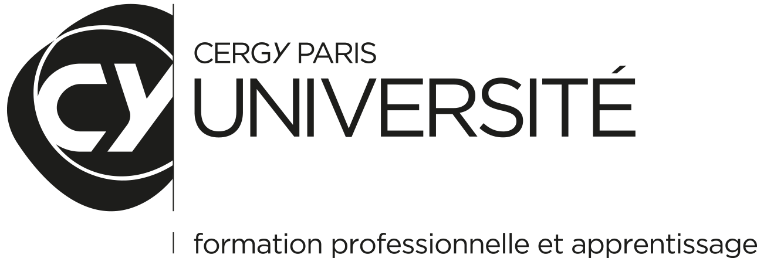 Dossier de candidature 2024 BLOC DE COMPÉTENCES RNCP 35913 BC02-02 : Conseil de clientèle professionnelleNom :Prénom :Pièces à joindre au dossier :Exposé de vos motivations et du projet professionnel (lettre de motivation)Curriculum vitaeCarte nationale d’identitéPour les étrangers, copie de la carte séjour en cours de validitéDiplômes obtenus (y compris le baccalauréat) et des relevés de notes disponiblesCe dossier doit nous permettre de vérifier si le choix de la certification s’inscrit dans votre projet professionnel et est en adéquation avec l’ensemble de vos compétences.Le dossier doit être complété de manière dactylographiée. Nous vous remercions de compléter les rubriques le plus précisément possible et de nous retourner le dossier par mail à l’adresse suivante :  formation.continue@cyu.frNom : 		Prénom : 	Sexe :  F M          Nationalité : 		Date de naissance & âge : 	   Situation familiale : 	Adresse : 	Code Postal : 	 Ville : 	Téléphone portable : 	Autre : 	Mail : 	………………………………………………………………………………………………………………………………………………………Vous exercez actuellement une activité professionnelle :Secteur d’activité : 	Nom de l’entreprise : 	Fonction exercée :	Nature de votre contrat de travail :  Temps plein	Temps partiel (précisez pourcentage ………. %) 	 Intérim		 CDD	 CDI		Autre (précisez) : 	Vous êtes actuellement sans emploi :Etes-vous inscrit·e au Pôle Emploi			 Oui 	 Non			Si oui, numéro demandeur d’emploi :	Pourquoi avez-vous choisi cette formation ?  En quoi répond t-elle à votre projet professionnel ?Vos reprenez vos études pour :  Obtenir une promotion	 Faciliter votre recherche d’emploi	 Répondre à un projet d’entreprise Autre : ………………………  Quel financement envisagez-vous ? Compte personnel de formation (CPF) :Date limite d’inscription sur mon compte formation : 18/03/24« Lien de la formation EDOF à ajouter » Financement individuel :  Financement par un tiers (entreprise, pôle emploi) : Précisez :……………………………………………………………………………………………………………………………………………………………………………………………………………………………………………………………………………………………Pour tout complément d’information, nous contacter à l’adresse suivante :  formation.continue@cyu.fr L’objectif de cette rubrique est de faire l’inventaire de vos expériences professionnelles et extra-professionnelles. Commencez par le dernier emploi, puis l'avant dernier, etc....Expériences professionnelles :Expériences extra-professionnelles :Dates / DuréePosteNom et adresse de l’entrepriseSecteur d’activité et effectif de l’entrepriseDates / DuréePosteNom et adresse de l’entrepriseSecteur d’activité et effectif de l’entrepriseDiplômesSérieObtenuNiveauAnnéeÉtablissementCAPBEPBAC BAC +2BAC +3BAC +4BAC +5Autres (précisez)